RECHERCHE D’ADÉQUATION CHANTIER ET MATÉRIELSESSION 2017Durée : 2 heures Coefficient : 2Matériel autorisé :Toutes les calculatrices de poche y compris les calculatrices programmables, alphanumériques ou à écran graphique sous réserve que leur fonctionnement soit autonome et qu’il ne soit pas fait usage d’imprimante (circulaire N°99- 186,16/11/1999).Tout autre matériel est interdit :Document - réponse à rendre avec la copie :DR1 .............................................................................................................page 11/11Dès que le sujet vous est remis, assurez-vous qu’il est complet.Le sujet comporte 11 pages numérotées de 1/11 à 11/11.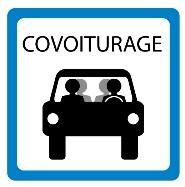 Le chantier se situe à Combronde dans le département du Puy de Dôme. Le conseil général du Puy de Dôme a décidé de créer une aire de covoiturage à proximité du péage de l’autoroute A89 (Clermont-Ferrand - Bordeaux).Les aires de covoiturage sont des points de rendez-vous, au droit desquels les passagers  qui disposent d'un véhicule personnel peuvent stationner en toute sécurité en vue de se regrouper dans la voiture effectuant le trajet terminal.On peut identifier deux types d'aires :les aires départementales situées sur les nœuds routiers les plus importants et le plus souvent hors agglomération ;les aires locales situées sur les autres infrastructures, comportant des parkings publics ou privés existants, en agglomération ou en zone périphériques.Votre société a remporté le marché de mise en forme du chemin d’accès et du parking. Il n’y existe pas de terre végétale car le chantier de l’autoroute a récemment été terminé. Le  terrain est essentiellement composé de gravier humide.Le but de cette étude sera de déterminer les mouvements des matériaux et de chiffrer cette opération d’un point de vue matériel.Ce sujet comporte quatre parties indépendantesRemarques indicativesLe transport des déblais sera réalisé en utilisant obligatoirement le réseau routier communal et départemental.On utilisera une partie des déblais pour réaliser les remblais.Tous les résultats doivent être justifiés et les calculs permettant de les obtenir développés.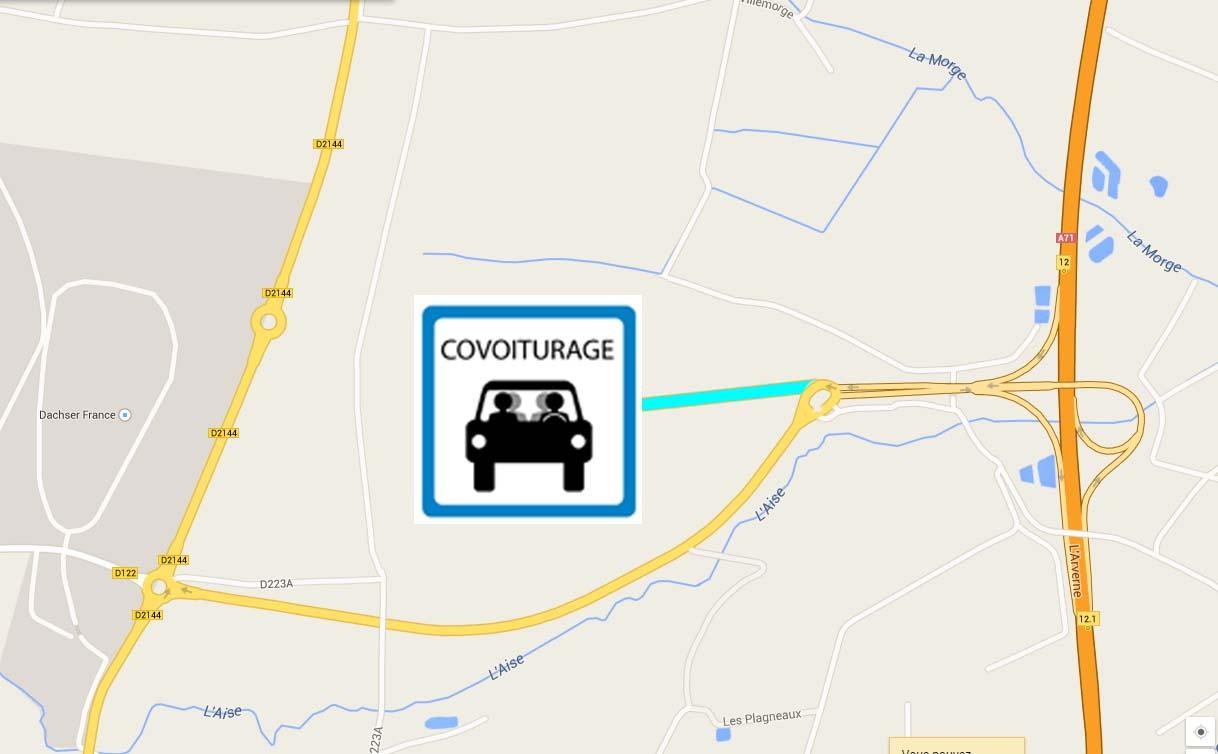 Parking :le parking comptera 60 places ;dimensions parking 100 m x 100 m ;le décapage et la mise en forme du parking se fera sur une épaisseur moyenne de 0,6 m.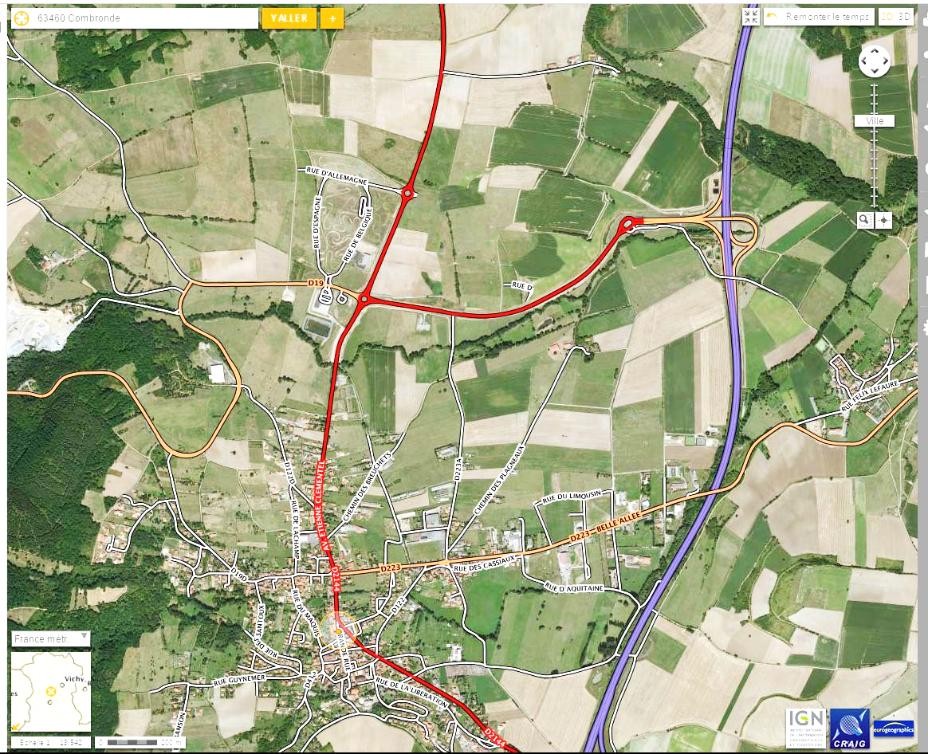 Chemin d’accès : profil type du chemin d’accès au parking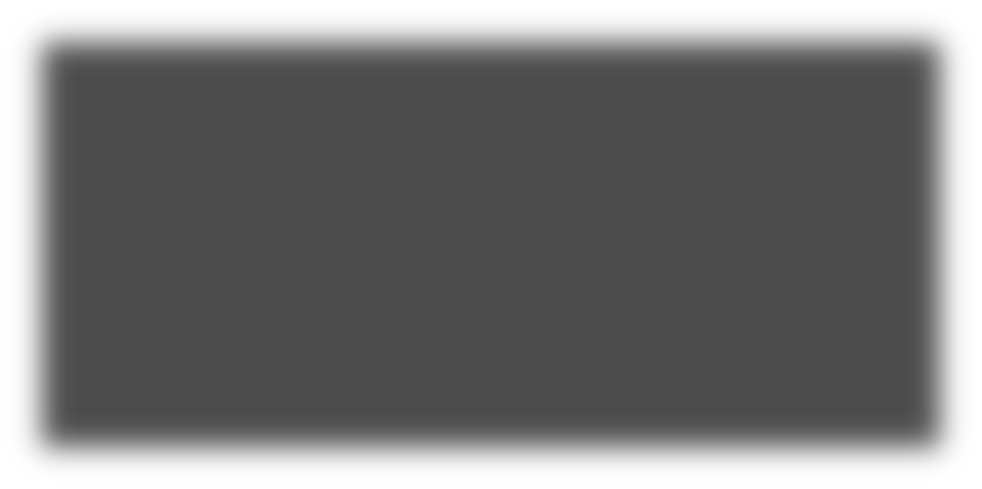 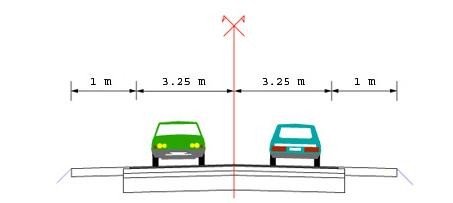  	PARTIE 1 - PROFIL EN LONG DU CHEMIN D’ACCÈS	Question 1.1 :	calculer le pourcentage de pente du projet et l’indiquer sur le document DR1.Question 1.2 :	compléter les zones grisées sur le document DR1.Question 1.3 :	déterminer la valeur des distances cumulées aux deux points de passage, déblai-remblai. 	PARTIE 2 - CALCULS DES VOLUMES	Dans cette partie, tous les calculs se feront avec des volumes de matériaux en place.Question 2.1 :	pour le chemin d’accès, effectuer le calcul des volumes des zones de remblai 1 et 2.Question 2.2 :	pour le décapage du parking, calculer le volume des matériaux à excaver.Question 2.3 :	quel sera le volume de matériaux restant à emmener au dépôt ? 	PARTIE 3 - CALCULS DES MOUVEMENTS DES MATÉRIAUX	Le volume de matériaux (en place) à évacuer est estimé à 5785 m3.Question 3.1 :	calculer le volume foisonné des matériaux à évacuer.Question 3.2 :	calculer la production réelle de la pelle en m3/heure.Question 3.3 :	déterminer  le  volume  transportable  dans  la  benne  d'un    camion.  En déduire le temps mis par la pelle en minute pour charger le camion.Lors du transport des matériaux jusqu'à la zone de remblai, la vitesse du camion est de 45 km/h et lors du retour du camion à vide, la vitesse du camion est de 60 km/h.Question 3.4 :	calculer le cycle complet d'un camion. En déduire le nombre   de camions nécessaires (arrondir à l’entier supérieur).Question 3.5 :	calculer le volume de matériaux évacué par jour.Question 3.6 :	calculer le coût total du chantier. En déduire le déboursé sec en €/m3 excavé. 	PARTIE 4 : POSE D’ENROBÉES	Le chantier de compactage des couches de formes vient d’être terminé et il vous est demandé d’estimer la livraison des enrobés pour la réalisation du chemin d’accès.Question 4.1 : sachant que le conducteur du finisseur souhaite conduire son engin à une vitesse de 15 m/min, calculer la production d’enrobé nécessaire à la livraison pour épandre une épaisseur de 4 cm sur 3,7 m de large.Question 4.2 :	est-ce   compatible   avec   les   données   de   la   centrale   à   enrobés ?Justifier.Question 4.3 :	déterminer donc la vitesse d’épandage du finisseur.Temps de travail effectif de 7 heures par jour.Coefficient d’efficience de la pelle : Ce  = 0,80.Taux de production théorique de la pelle TX = 120 m3/heure.Distance entre le chantier et la zone de déchargement : d = 12 km.Temps de déchargement et de manœuvre du camion : tdech  = 2 min.Coût journalier de location pelle : 890 €/jour.Coût journalier d’un camion : 524 €/jour.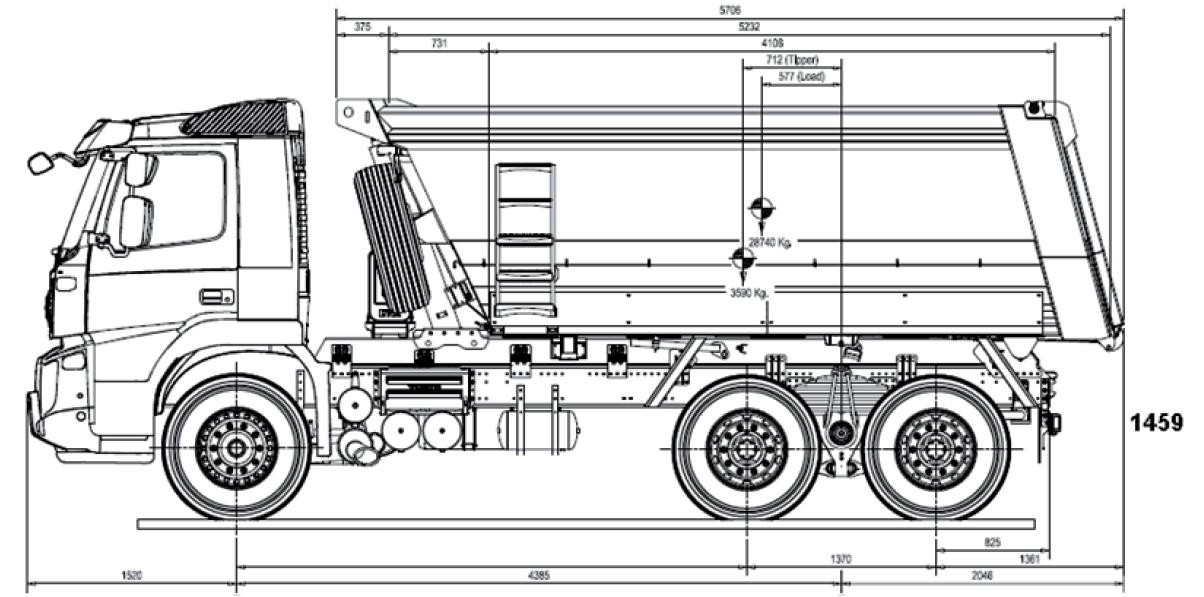 Données finisseur :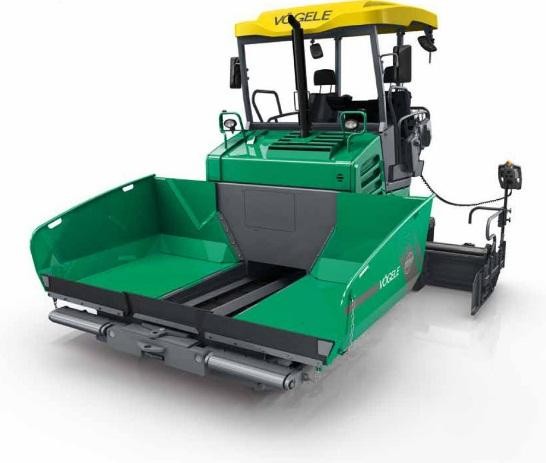 marque : Vögele ;modèle : Super 1100.3i ;poids : 8,5 tonnes ;largeur de base : 1,85 m ;largeur de pose : 4,5 m (max) ;rendement de pose : 300 T/h (max) ;vitesses :pose : jusqu’à 30 m/min, réglable en continu ;transfert : jusqu’à 4,5 km/h, réglable en continu.Données centrale à enrobés :production : 175 T/h (max) ;masse volumique des enrobés : 2,4 T/m3.Données de terrain :chemin d’accès : 195 m ;faisabilité : en deux couches de 3,7 m ;épaisseur nécessaire : 0,04 m ;formule permettant de déterminer la livraison d’enrobés nécessaire au finisseur :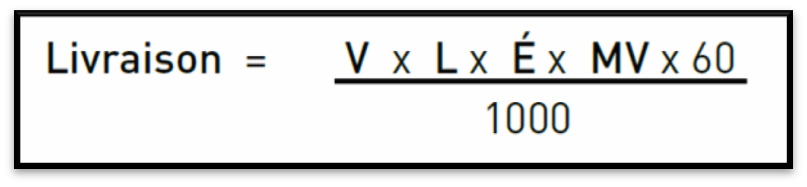 Livraison = livraison des enrobés (tonnes/heure) ;V = vitesse d’avancement du finisseur (m/min) ;L = largeur d’épandage (m) ;É = épaisseur des enrobés à compacter (mm) ;MV = masse volumique des enrobés compactés (tonnes/m3).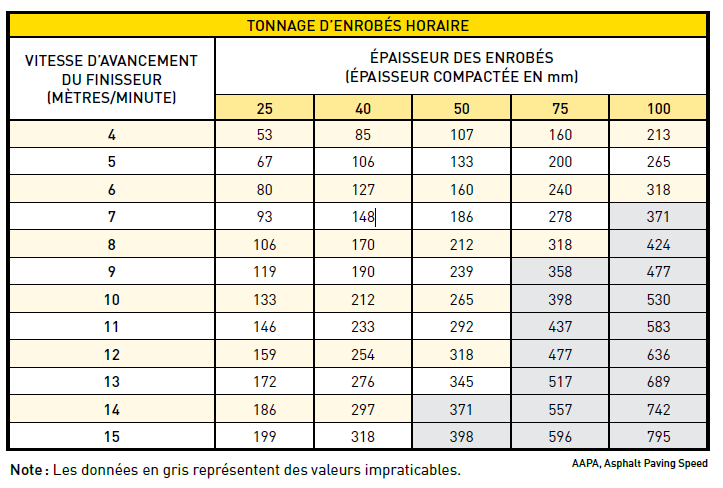 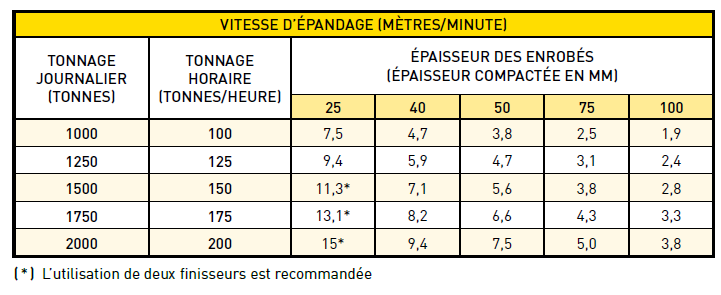 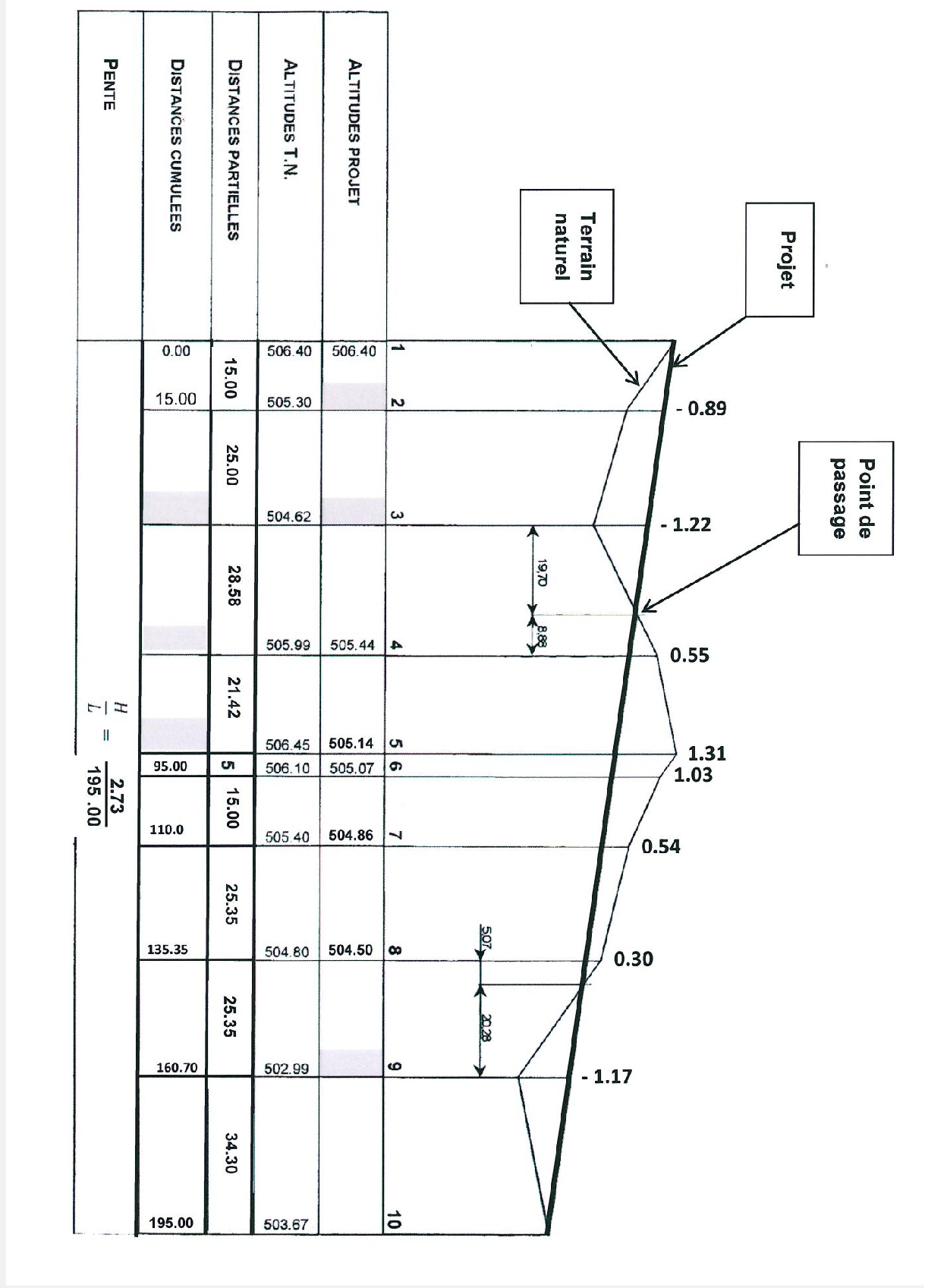 BTS MAVETPMBTS MAVETPMSession 2017U.41 Recherche d’adéquationCode : MME4RAPage : 1/11Nom de la partieDurée indicative1ère partieProfils en long du chemin d’accès15 minutes2ème partieCalculs des volumes45 minutes3ème partieCalculs	des	mouvements	des matériaux45 minutes4ème partiePose d’enrobés15 minutesBTS MAVETPMBTS MAVETPMSession 2017U.41 Recherche d’adéquationCode : MME4RAPage : 2/11BTS MAVETPMBTS MAVETPMSession 2017U.41 Recherche d’adéquationCode : MME4RAPage : 3/11BTS MAVETPMBTS MAVETPMSession 2017U.41 Recherche d’adéquationCode : MME4RAPage : 4/11BTS MAVETPMBTS MAVETPMSession 2017U.41 Recherche d’adéquationCode : MME4RAPage : 5/11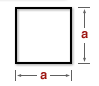 CarréA = a2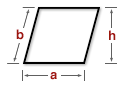 ParallélogrammeA = a.h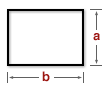 RectangleA = a.b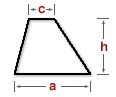 TrapèzeA = (a+c).h / 2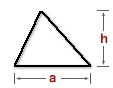 TriangleA = a.h / 2BTS MAVETPMBTS MAVETPMSession 2017U.41 Recherche d’adéquationCode : MME4RAPage : 6/11MatériauxMasse volumique en kg/m3Masse volumique en kg/m3% FoisonnementMatériauxEn placeFoisonnée% FoisonnementArgile sèche1600120033Argile humide2200160038Terre végétale sèche1500120025Terre végétale humide1800130033Gravier sec1800160011Gravier humide2200190015Sable sec1600140014Sable humide2100190011Roche calcaire2600150073Roche gypse2800160068BTS MAVETPMBTS MAVETPMSession 2017U.41 Recherche d’adéquationCode : MME4RAPage : 7/11 Poids et dimensions	Poids	total	autorisé	en	charge	(PTAC) technique : 41 000 kg.Charge utile (CU) technique : 28 785 kg.Capacité essieu avant 9000 kg.Capacité tandem arrière 32000 kg.Empattement : 3900 mm.Garde au sol avant : 331 mm.Garde au sol arrière : 392 mm. Utilisation véhicule	Utilisation sur et hors route.Routes sales.Utilisation construction.Profil routier : vallonné. Composants principaux	Cabine courte L1EH1, sans couchette.Moteur Volvo D13A400 EC01, euro 3.Puissance	moteur	400	CV	de	1400	à 1800 tr/min.Couple moteur 2000 Nm de 1050 à 1400 tr/min.Frein Moteur VEB (Volvo Engine Brake).Puissance de freinage VEB : 300 kw (408 CV) à 2300 tr/min.Boîte de vitesse mécanique Volvo à 14 rapports avant (dont 2 extra lents) et 4 arrières.Embrayage bi-disque 16" (400 mm).Suspension avant à 3 lames paraboliques.Suspension arrière à 11 lames semi elliptique.Essieux arrière Volvo, 32 tonnes, ptr 100 tonnes, double réduction.Rapport de ponts 4.12. Poids et dimensions	Poids	total	autorisé	en	charge	(PTAC) technique : 41 000 kg.Charge utile (CU) technique : 28 785 kg.Capacité essieu avant 9000 kg.Capacité tandem arrière 32000 kg.Empattement : 3900 mm.Garde au sol avant : 331 mm.Garde au sol arrière : 392 mm. Utilisation véhicule	Utilisation sur et hors route.Routes sales.Utilisation construction.Profil routier : vallonné. Composants principaux	Cabine courte L1EH1, sans couchette.Moteur Volvo D13A400 EC01, euro 3.Puissance	moteur	400	CV	de	1400	à 1800 tr/min.Couple moteur 2000 Nm de 1050 à 1400 tr/min.Frein Moteur VEB (Volvo Engine Brake).Puissance de freinage VEB : 300 kw (408 CV) à 2300 tr/min.Boîte de vitesse mécanique Volvo à 14 rapports avant (dont 2 extra lents) et 4 arrières.Embrayage bi-disque 16" (400 mm).Suspension avant à 3 lames paraboliques.Suspension arrière à 11 lames semi elliptique.Essieux arrière Volvo, 32 tonnes, ptr 100 tonnes, double réduction.Rapport de ponts 4.12. Châssis	Frein à tambour Z-cames. Antiblocage	des	roues	ABS (tambours).Épaisseur du châssis : 8 mm. Doublage du châssis au niveau du tandem.Épaisseur du doublage : 5 mm. Hauteur des longerons : 300 mm. Refroidisseur d'huile de direction 2 batteries, 170 Ah.Réservoir carburant 415 L, acier, hauteur 56 cm en D.Bouchon réservoir carburant à clef. Sortie	échappement	gauche, silencieux horizontal.Feux d'encombrement arrière et latéraux.Dispositif d'attelage avant de 25 tonnes.Dispositif d’attelage arrière. Packs	Système audio standard : radio CD+ deux hauts parleurs. Châssis	Frein à tambour Z-cames. Antiblocage	des	roues	ABS (tambours).Épaisseur du châssis : 8 mm. Doublage du châssis au niveau du tandem.Épaisseur du doublage : 5 mm. Hauteur des longerons : 300 mm. Refroidisseur d'huile de direction 2 batteries, 170 Ah.Réservoir carburant 415 L, acier, hauteur 56 cm en D.Bouchon réservoir carburant à clef. Sortie	échappement	gauche, silencieux horizontal.Feux d'encombrement arrière et latéraux.Dispositif d'attelage avant de 25 tonnes.Dispositif d’attelage arrière. Packs	Système audio standard : radio CD+ deux hauts parleurs.BTS MAVETPMBTS MAVETPMBTS MAVETPMSession 2017Session 2017U.41 Recherche d’adéquationCode : MME4RACode : MME4RAPage : 8/11Page : 8/11BTS MAVETPMBTS MAVETPMSession 2017U.41 Recherche d’adéquationCode : MME4RAPage : 9/11BTS MAVETPMBTS MAVETPMSession 2017U.41 Recherche d’adéquationCode : MME4RAPage : 10/11BTS MAVETPMBTS MAVETPMSession 2017U.41 Recherche d’adéquationCode : MME4RAPage : 11/11